H m`m©b`rZ {g^mgX H« .Cn`moJmgmR r{XZm§HnwUo {Očhm ghH mar J¥h{Z_m©U g§ñWm Am{U AnmQ ©_|Q g² _hmg§K _`m©{XV.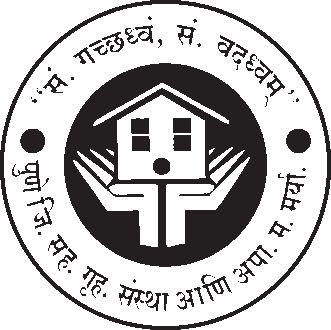 (Zm|XUr H« . nr.EZ.E/EM.Eg.Or./1049, {X. : 23-08-1974)313 Zmam`U noR, à^mV àog g_moa, nwUo - 411030. Xÿa^mf : 020-2445 4010E-mail : punefed@gmail.com	Web : www.punefed.com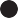 g§ñWoMo ZmdZm|X{dbobm g§nyU© nÎmm [OdiÀ`m IyUogh]B©-_ob Am`².Sr. :	 	 ^«_U^mf H« . :  	AÜ`jm§Mo g§nyU© Zmd d ^«_U^mfg{Mdm§Moo g§nyU© Zmd d ^«_U^mf_mJrb {ZdSUyH sMm {XZm§H :	 	à{V,AÜ`j, nwUo {Oǔhm ghH mar J¥h{Z_m©U g§ñWm Am{U AnmQ©_|Qg² _hmg§K _`m©{XV. 313 Zmam`U noR, nwUo 411 030.{df` : Am_À`m g§ñWog _hmg§KmMo g^mgXËd {_iÊ`m~m~V._hmamï´ ghH mar g§ñWm§Mm H m`Xm 1960 Am{U {Z`_ 1961 AÝd`o Am_Mr g§ñWm Zm|X{dÊ`mV Ambobr Amho. g§ñWoMm Zm|XUr H« _m§H d {XZm§H 	  Amho.ghH mar J¥haMZm g§ñWoÀ`mH m`©H mar _§SimÀ`m {X.	`m {Xder Pmboë`m g^oVrb Ramd H« .	.Amnë`m g§ñWoZo nwUo {Oǔhm ghH mar J¥h{Z_m©U g§ñWm Am{U AnmQ©_|Qg² _hmg§K _`m©{XV, nwUo `m g§ñWoMr Amdí`H Vr àdoe \ s, ^mJmMr a¸ _ d EH aH _r dJ©Ur ^v Z g^mgXËd ¿`mdo. gmo~V é.	Mm {X.	Mm YZmXoe H« ./NEFT H« .	nmR{dV Amho.Ë`mMà_mUo H m`©H mar _§Si gXñ` lr.	amhUma`m§Zm `m RamdmÛmao _hmg§KmÀ`m g^m§Zm CnpñWV amhÊ`mMo d Amdí`H Ë`m H mJXnÌm§da ñdmjar H aÊ`mMo A{YH ma XoÊ`mV `ooV AmhoV.gyMH AZw_moXHRamd gdm©Zw_Vo _mÝ`Am_À`m J¥hg§ñWo_Ü`o .......... gX{ZH m/ßbm°Q Am{U .......... XþH mZo {_iyZ EHy U .......... Jmio AmhoV. EHy U g^mgX g§»`mH¥ n`m Am_À`m g§ñWog _hmg§KmMo g^mgXËd Úmdo hr {dZ§Vr.gmo~V :	YZmXoe, RamdmMr àV :Amnbm {dídmgyAÜ`j/g{Mdgmo~V OmoSmd`mMr Amdí`H H mJXnÌo - 1) g§ñWoMo Zm|XUr à_mUnÌ (Poam°Šg)_hmg§KmMo g^mgXËd pñdH maUo~m~VMm g{_VrMm Ramd (g§ñWoÀ`m boQahoSda)"Pune Dist. Co-op. Hsg. Soc. And Apt. Fed. Ltd." `m ZmdmZo YZmXoe (MoH ) Úmdm.H« .g^mgX g§»`màdoe \ s^mJ^m§SdbEH aH _rdmñVwXe©Zgm_m{OH CnH« _EHy U EH aH _r^amd`mMr dJ©Ur1.0 Vo 50100/-500/-2500/-1000/-1000/-5,100/-2.51 Vo 100100/-500/-3000/-1500/-1000/-6,100/-3.101 Vo 200100/-500/-3500/-2000/-1000/-7,100/-4.201 Vo 300100/-500/-5000/-2500/-1000/-9,100/-5.301 Vo 500100/-500/-5500/-3000/-1000/-10,100/-6.501 d Ë`mhÿZ A{YH100/-500/-7000/-5000/-1000/-13,600/-